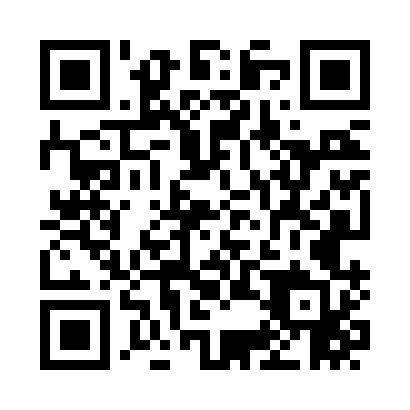 Prayer times for East Andover, Maine, USAMon 1 Jul 2024 - Wed 31 Jul 2024High Latitude Method: Angle Based RulePrayer Calculation Method: Islamic Society of North AmericaAsar Calculation Method: ShafiPrayer times provided by https://www.salahtimes.comDateDayFajrSunriseDhuhrAsrMaghribIsha1Mon3:085:0212:474:558:3210:252Tue3:095:0212:474:558:3110:243Wed3:105:0312:474:558:3110:244Thu3:115:0412:474:558:3110:235Fri3:125:0412:484:558:3110:226Sat3:135:0512:484:558:3010:227Sun3:145:0612:484:558:3010:218Mon3:165:0712:484:558:2910:209Tue3:175:0712:484:558:2910:1910Wed3:185:0812:484:558:2810:1811Thu3:195:0912:484:558:2810:1712Fri3:215:1012:494:558:2710:1613Sat3:225:1112:494:558:2610:1514Sun3:235:1212:494:558:2610:1415Mon3:255:1212:494:558:2510:1216Tue3:265:1312:494:548:2410:1117Wed3:285:1412:494:548:2310:1018Thu3:295:1512:494:548:2310:0819Fri3:315:1612:494:548:2210:0720Sat3:325:1712:494:548:2110:0621Sun3:345:1812:494:538:2010:0422Mon3:355:1912:494:538:1910:0323Tue3:375:2012:494:538:1810:0124Wed3:395:2112:494:528:179:5925Thu3:405:2212:494:528:169:5826Fri3:425:2312:494:528:159:5627Sat3:435:2412:494:518:149:5428Sun3:455:2612:494:518:139:5329Mon3:475:2712:494:518:119:5130Tue3:485:2812:494:508:109:4931Wed3:505:2912:494:508:099:48